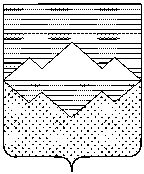 АДМИНИСТРАЦИЯ АЙЛИНСКОГО СЕЛЬСКОГО ПОСЕЛЕНИЯ САТКИНСКОГО МУНИЦИПАЛЬНОГО РАЙОНА ЧЕЛЯБИНСКОЙ ОБЛАСТИПОСТАНОВЛЕНИЕот 25 ноября 2020 года № 96Об утверждении программы Профилактики нарушений обязательных требований по осуществлению муниципального контроля в сфере сохранности автомобильных дорог местного значения на территории Айлинского сельского поселения на 2021 год и плановый период 2022-2023гг.  В соответствии с Федеральным законом от 06.10.2003 г. № 131-ФЗ «Об общих принципах организации местного самоуправления в Российской Федерации» с частью 1 статьи 8.2 Федерального закона от 26.12.2008 N 294-ФЗ "О защите прав юридических лиц и индивидуальных предпринимателей при осуществлении государственного контроля (надзора) и муниципального контроля", с Постановлением Правительства Российской Федерации от 26.12.2018 г. № 1680 «Об утверждении общих требований к организации и осуществлению органами государственного контроля (надзора), органами муниципального контроля мероприятий по профилактике нарушений обязательных требований,  требований, установленных муниципальными правовыми актами», 1. Утвердить Программу профилактики нарушений обязательных требований на 2021 год и плановый период 2022-2023 гг. (Приложение).2. Разместить на официальном сайте Администрации Айлинского сельского     поселения admailino.ru.3. Контроль за исполнением постановления оставляю за собой.	     Глава Айлинского сельского поселения                                           Т. П. ШутьПрограмма профилактики нарушений Администрацией Айлинского сельского поселения (далее – Администрация) профилактики нарушений требований законодательства по осуществлению муниципального контроля в сфере сохранности автомобильных дорог местного значения на территории Айлинского сельского поселения на 2021 год и плановый период 2022-2023 гг.ПАСПОРТРаздел 1. Анализ и оценка состояния подконтрольной сферы.а) виды осуществляемого муниципального контроля;б) обзор по каждому виду муниципального контроля включает:-  подконтрольные субъекты; - обязательные требования, требования, установленные муниципальными правовыми актами, оценка соблюдения которых является предметом муниципального контроля;-  количество подконтрольных субъектов;- данные о проведенных мероприятиях по контролю, мероприятиях по профилактике нарушений и их результатах. - анализ и оценка рисков причинения вреда охраняемым законом ценностям и (или) анализ и оценка причиненного ущерба.в) основанные на описании подконтрольной среды цели и задачи программы профилактики нарушений, направленные на минимизацию рисков причинения вреда охраняемым законом ценностям и (или) ущерба.Раздел 2. Программные мероприятия. План-график профилактических мероприятий на год, а также план мероприятий на последующие два года реализации программы содержит краткое описание формы, сроки (периодичность) проведения, при необходимости место реализации, адресатов мероприятия (подконтрольные субъекты в зависимости от их типизации, в том числе по используемым ими производственным объектам и т.д.), ответственных за реализацию каждого мероприятия. В план-график профилактических мероприятий включаются:а) мероприятия по профилактике нарушений, проведение которых предусмотрено частью 2 статьи 8.2 Федерального закона «О защите прав юридических лиц и индивидуальных предпринимателей при осуществлении государственного контроля (надзора) и муниципального контроля»: - размещение на официальных сайтах органов муниципального контроля в информационно-телекоммуникационной сети "Интернет" для каждого вида муниципального контроля перечней нормативных правовых актов, муниципальных нормативных правовых актов или их отдельных частей, содержащих обязательные требования, требования, установленные муниципальными правовыми актами, оценка соблюдения которых является предметом вида муниципального контроля, а также текстов, соответствующих нормативных правовых актов;- информирование юридических лиц и индивидуальных предпринимателей по вопросам соблюдения обязательных требований, требований, установленных муниципальными правовыми актами;- регулярное обобщение практики осуществления видов муниципального контроля и размещение на официальных сайтах органов муниципального контроля в сети "Интернет" б) специальные мероприятия по профилактике нарушений, направленные на предупреждение причинения вреда, возникновения чрезвычайных ситуаций природного и техногенного характера, проведение которых предусмотрено порядком организации и осуществления муниципального контроля.Раздел 3. Оценка эффективности программы. Для оценки мероприятий по профилактике нарушений и в целом программы профилактики нарушений по итогам календарного года с учетом достижения целей программы профилактики нарушений в указанной программе устанавливаются отчетные показатели.    Ответственный – землеустроитель Мошкина Валентина Николаевна.Глава Айлинского сельского поселения                                     Т. П. ШутьНаименование программы Программа профилактики нарушений на 2021 год и плановый период 2022—2023 гг. Правовые основания разработки программы Федеральный закон от 26.12.2008 г. № 294-ФЗ «О защите прав юридических лиц и индивидуальных предпринимателей при осуществлении государственного контроля (надзора) и муниципального контроля», Постановление Правительства РФ от 26.12.2018 г. № 1680 «Об утверждении общих требований к организации и осуществлению органами государственного контроля (надзора), органами муниципального контроля мероприятий по профилактике нарушений обязательных требований, требований, установленных муниципальными правовыми актами»Разработчик программы Администрация Айлинского сельского поселения Цели программы - предотвращение рисков причинения вреда охраняемым законом ценностям; - предупреждение нарушений обязательных требований (снижение числа нарушений обязательных требований, требований, установленных муниципальными актами) в подконтрольной сфере общественных отношений; - создание инфраструктуры профилактики рисков причинения вреда охраняемым законом ценностям; - предупреждение нарушений подконтрольными субъектами требований законодательства Российской Федерации, муниципальным правовым актам Айлинского сельского поселения, включая устранение причин, факторов и условий, способствующих возможному нарушению обязательных требований в области сохранности автомобильных дорог;- создание мотивации к добросовестному поведению подконтрольных субъектов;- снижение уровня ущерба охраняемым законом ценностям.Задачи программы - выявление причин, факторов и условий, способствующих причинению вреда охраняемым законом ценностям и нарушению обязательных требований, требований, установленных муниципальными актами, определение способов устранения или снижения рисков их возникновения; - устранение причин, факторов и условий, способствующих возможному причинению вреда охраняемым законом ценностям и нарушению обязательных требований, требований, установленных муниципальными актами; - установление и оценка зависимости видов, форм и интенсивности профилактических мероприятий от особенностей конкретных подконтрольных субъектов (объектов) и проведение профилактических мероприятий с учетом данных факторов; - определение перечня видов и сбор статистических данных, необходимых для организации профилактической работы; - повышение квалификации кадрового состава контрольных органов; - создание системы консультирования подконтрольных субъектов, в том числе с использованием современных информационно-телекоммуникационных технологий; - другие задачи в зависимости от выявленных проблем безопасности регулируемой сферы и текущего состояния профилактической работы. - укрепление системы профилактики нарушений обязательных требований в области сохранности автомобильных дорог путем активизации профилактической деятельности;- выявление причин, факторов и условий, способствующих нарушениям требований законодательства Российской Федерации, муниципальным правовым актам Айлинского сельского поселения;- повышение правосознания и правовой культуры подконтрольных субъектов.Сроки и этапы реализации программы На 2021 год и плановый период 2022-2023гг.Источники финансирования Бюджет муниципального образования Ожидаемые конечные результаты реализации программы - снижение рисков причинения вреда охраняемым законом ценностям; - увеличение доли законопослушных подконтрольных субъектов - развитие системы профилактических мероприятий контрольного органа; - внедрение различных способов профилактики; - разработка и внедрение технологий профилактической работы внутри контрольного органа; - разработка образцов эффективного, законопослушного поведения подконтрольных субъектов; - обеспечение квалифицированной профилактической работы должностных лиц контрольного органа; - повышение прозрачности деятельности контрольного органа; - уменьшение административной нагрузки на подконтрольных субъектов; - повышение уровня правовой грамотности подконтрольных субъектов; - обеспечение единообразия понимания предмета контроля подконтрольными субъектами; - мотивация подконтрольных субъектов к добросовестному поведению; - иное. Структура программы Указываются подпрограммы, которые включены в программу профилактики (если контрольным органом подготовлена единая программа профилактики для всех осуществляемых им видов муниципального контроля или если в рамках одного вида контроля выделены самостоятельные блоки проблем/сферы регулирования), разделы программы и каждой подпрограммы (при наличии подпрограмм). - предотвращение рисков причинения вреда охраняемым законом ценностям; - предупреждение нарушений обязательных требований (снижение числа нарушений обязательных требований, требований, установленных муниципальными актами) в подконтрольной сфере общественных отношений; - создание инфраструктуры профилактики рисков причинения вреда охраняемым законом ценностям; - предупреждение нарушений подконтрольными субъектами требований законодательства Российской Федерации, муниципальным правовым актам Айлинского сельского поселения, включая устранение причин, факторов и условий, способствующих возможному нарушению обязательных требований в области сохранности автомобильных дорог;- создание мотивации к добросовестному поведению подконтрольных субъектов;- снижение уровня ущерба охраняемым законом ценностям.- выявление причин, факторов и условий, способствующих причинению вреда охраняемым законом ценностям и нарушению обязательных требований, требований, установленных муниципальными актами, определение способов устранения или снижения рисков их возникновения; - устранение причин, факторов и условий, способствующих возможному причинению вреда охраняемым законом ценностям и нарушению обязательных требований, требований, установленных муниципальными актами; - установление и оценка зависимости видов, форм и интенсивности профилактических мероприятий от особенностей конкретных подконтрольных субъектов (объектов) и проведение профилактических мероприятий с учетом данных факторов; - определение перечня видов и сбор статистических данных, необходимых для организации профилактической работы; - повышение квалификации кадрового состава контрольных органов; - создание системы консультирования подконтрольных субъектов, в том числе с использованием современных информационно-телекоммуникационных технологий; - другие задачи в зависимости от выявленных проблем безопасности регулируемой сферы и текущего состояния профилактической работы. - укрепление системы профилактики нарушений обязательных требований в области сохранности автомобильных дорог путем активизации профилактической деятельности;- выявление причин, факторов и условий, способствующих нарушениям требований законодательства Российской Федерации, муниципальным правовым актам Айлинского сельского поселения;- повышение правосознания и правовой культуры подконтрольных субъектов.N п/пНаименование мероприятияСрок исполнения1Размещение на официальном сайте муниципального образования «Айлинское сельское поселение» в сети "Интернет" перечня нормативных правовых актов или их отдельных частей, содержащих обязательные требования, оценка соблюдения которых является предметом муниципального контроля за обеспечением сохранности автомобильных дорог, а также текстов, соответствующих нормативных правовых актовОбновление перечня по мере необходимости2Осуществление информирования юридических лиц, индивидуальных предпринимателей по вопросам соблюдения обязательных требований, в том числе посредством разработки и опубликования руководств по соблюдению обязательных требований, проведения семинаров и конференций, разъяснительной работы в средствах массовой информации и иными способамиВ течение года (по мере необходимости, но не реже одного раза в квартал)3Обобщение практики осуществления в соответствующей сфере деятельности муниципального контроля и размещение на официальном сайте муниципального образования «Айлинское сельское поселение» в сети "Интернет" соответствующих обобщений, в том числе с указанием наиболее часто встречающихся случаев нарушений обязательных требований с рекомендациями в отношении мер, которые должны приниматься юридическими лицами, индивидуальными предпринимателями в целях недопущения таких нарушенийВ течение года (по мере необходимости, но не реже одного раза в квартал)4Выдача предостережений о недопустимости нарушения обязательных требований в соответствии с частями 5 - 7 статьи 8.2 Федерального закона от 26.12.2007 N 294-ФЗ "О защите прав юридических лиц и индивидуальных предпринимателей при осуществлении государственного контроля (надзора) и муниципального контроля", если иной порядок не установлен федеральным закономВ течение года (по мере появления оснований, предусмотренных законодательством)